УВАЖАЕМЫЕ ОБУЧАЮЩИЕСЯ!Добро пожаловать на сайт ЧОУ ДПО «ПрофПлюс» дистанционного обучения!Для прохождения обучения и сдачи тестирования следует выполнить следующие шаги:ШАГ  1Для перехода на сайт перейдите по ссылке https://www.profpro.org У Вас выйдет следующая картинка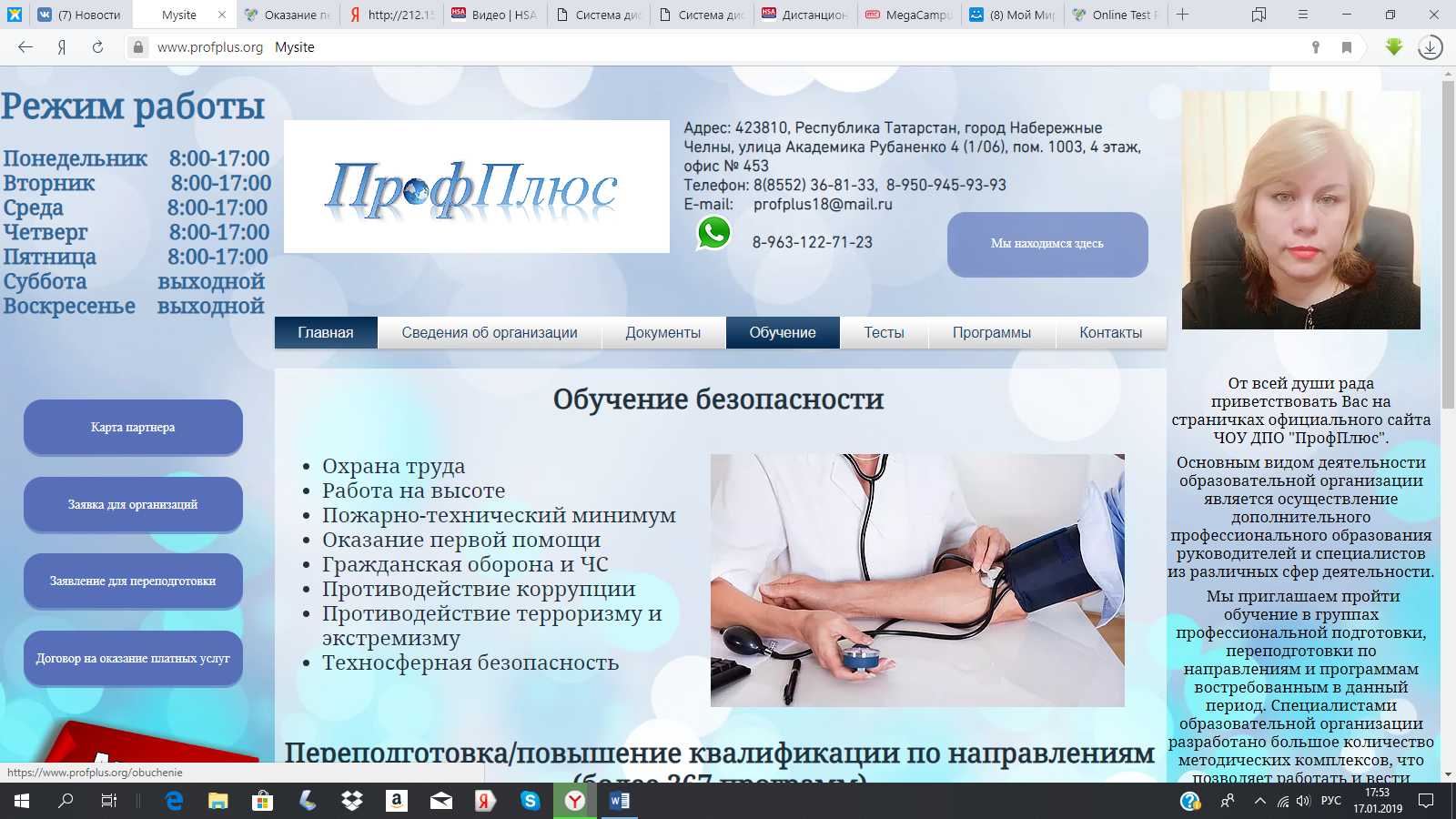 Выберите в главном меню нужную для Вас вкладку: - обучение (учебный материал по курсу, нормативно-правовые документы)- тестирование (аттестация в виде прохождения тестов)ШАГ  2Выбрав нужную вкладку, у Вас появится следующая картинка: 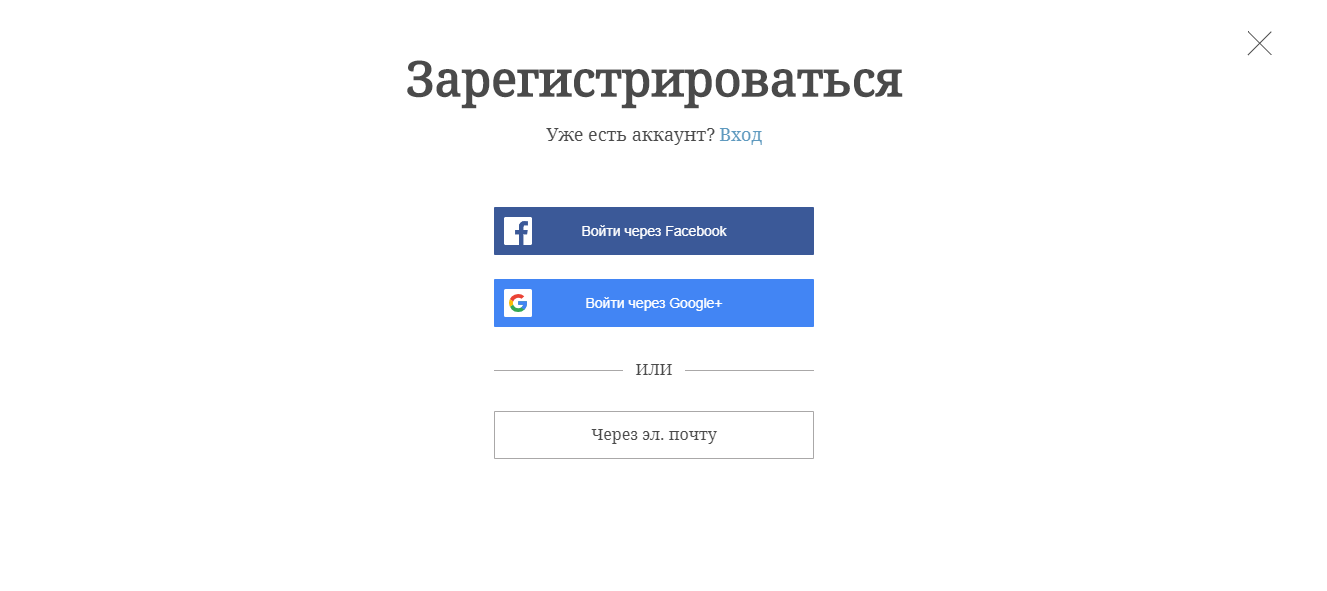 Выбираем: Вход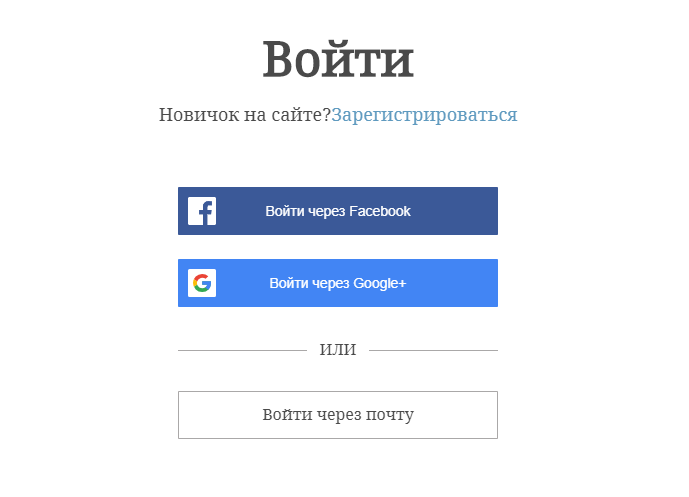 Нажимаем: Войти через почту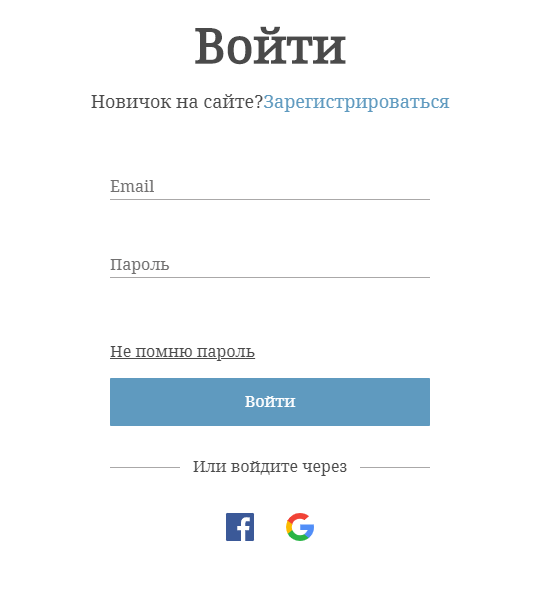 После чего нужно ввести Email и пароль закрепленные за ВамиШАГ  3Вашему вниманию будут представлены курсы по различным направлениям.  Выбираете необходимый для Вас  – нажимаете.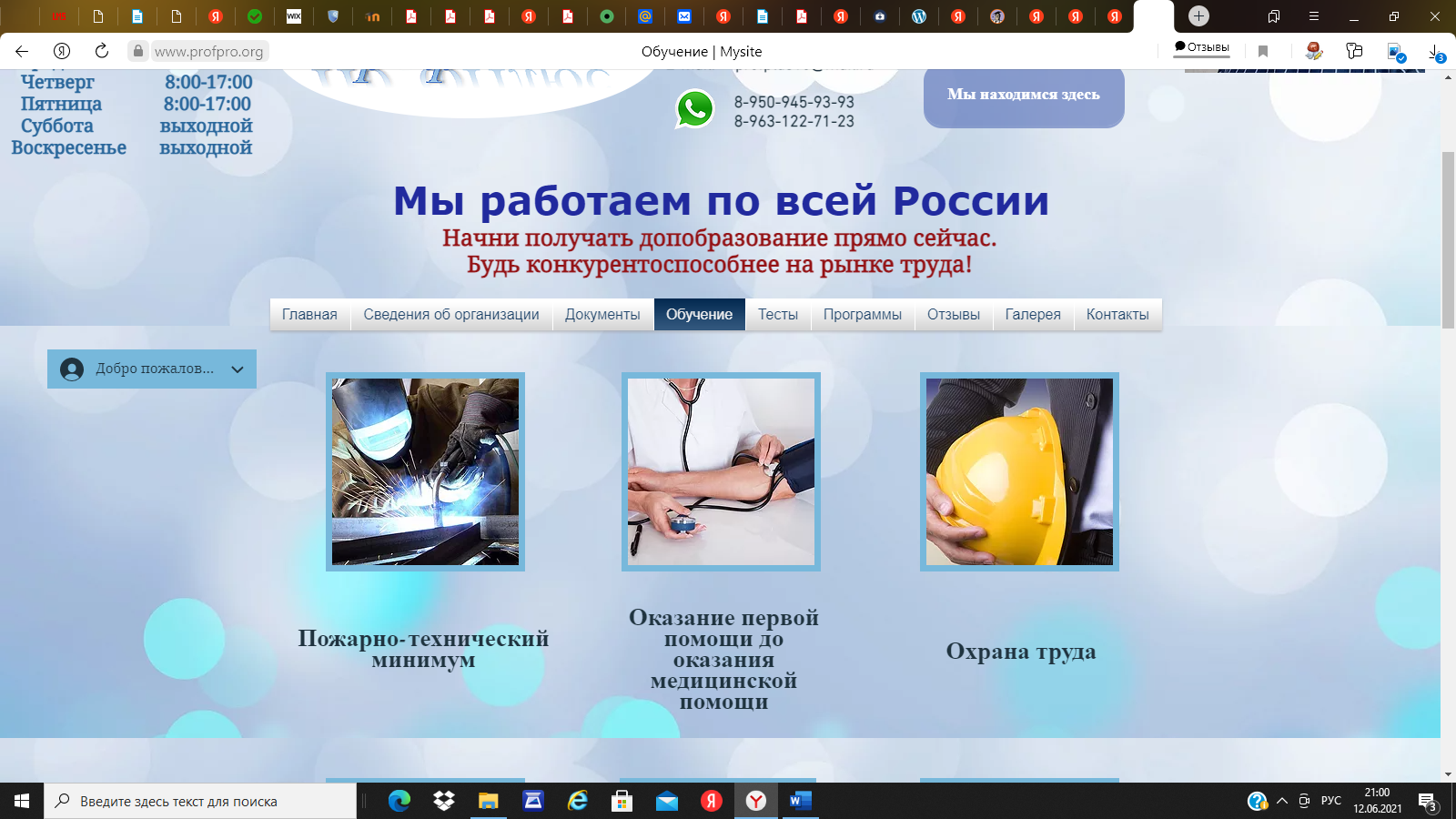 Во вкладке обучение Вашему вниманию представлена информация для дистанционного обучения в виде методических пособий, видео-лекций, презентаций, нормативно-правовых актов и других документов. Далее следует выбрать курс обучения, который Вам нужен, нажав на картинку курса. Выйдет следующая картинка: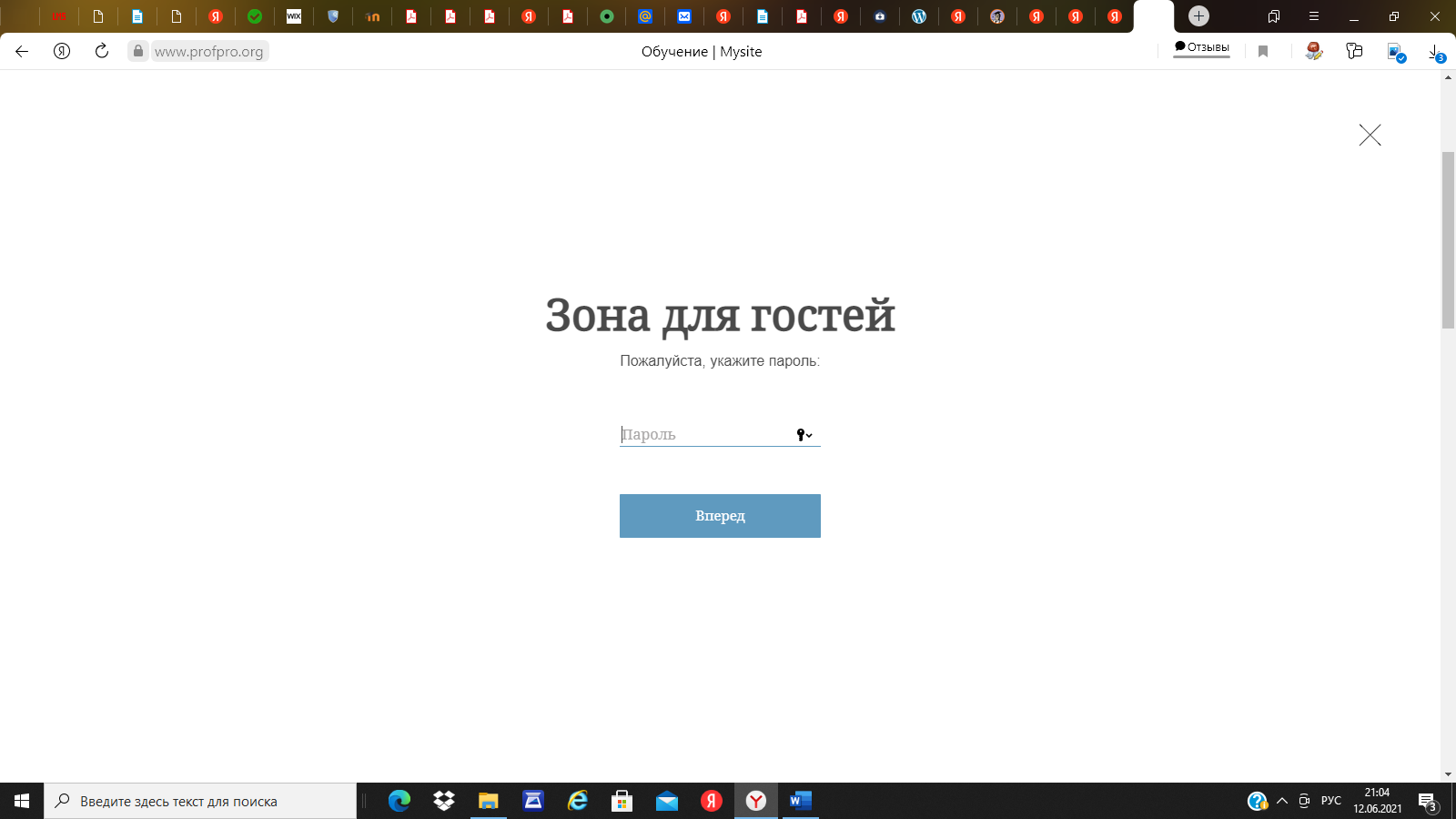 В представленное окошко необходимо ввести код к обучению, после чего Вам откроется доступ к обучающему материалу.По окончанию обучения Вам необходимо пройти тестирование (контроль знаний).ШАГ  4При нажатии на тест выйдет картинка: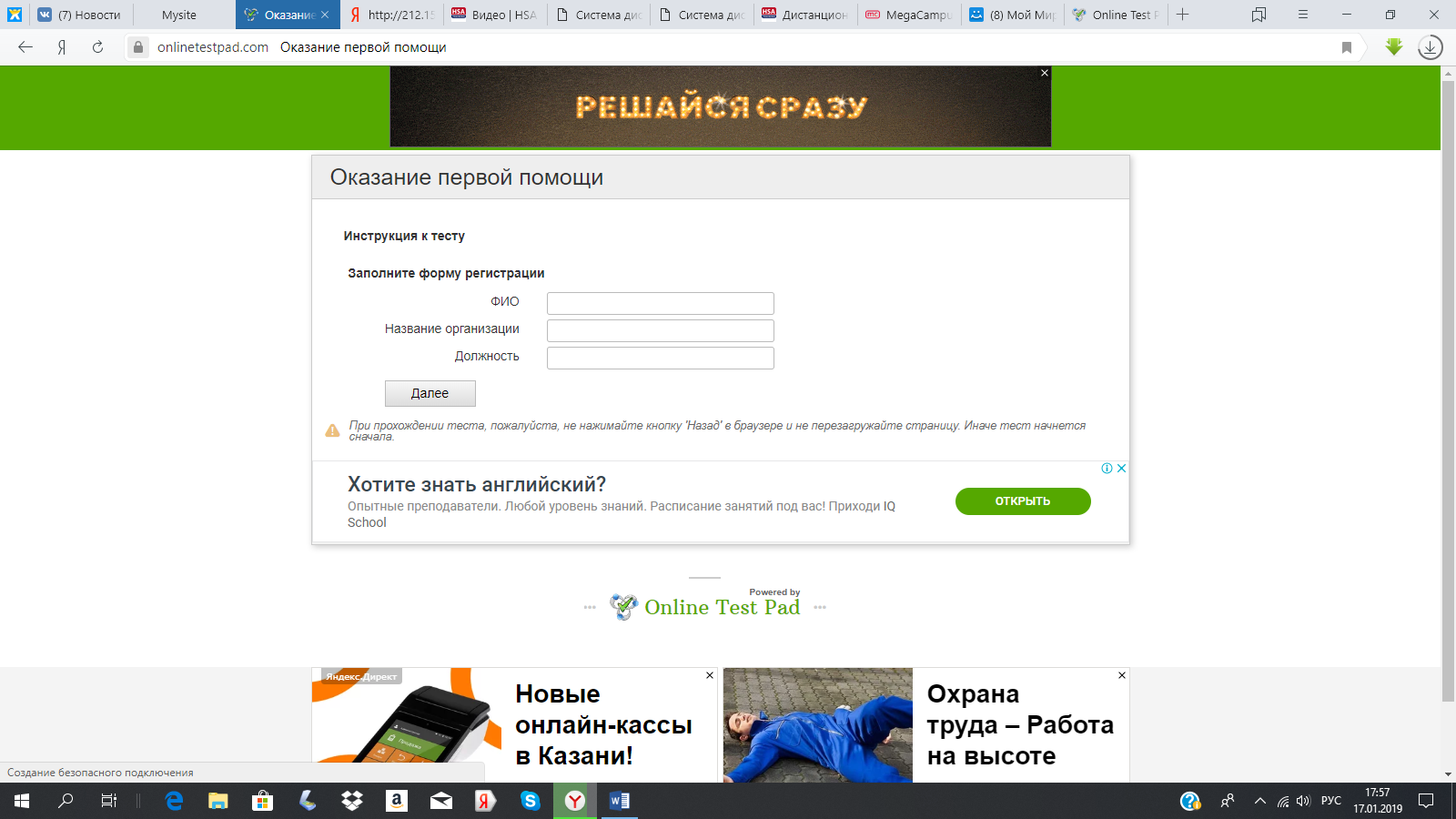 Для прохождения теста Вам необходимо заполнить все поля формы регистрации.Введите: - фамилию, имя, отчество; - название организации;- занимаемую должность. Нажать далееОТЛИЧНО, можете приступать к тестированию! Время тестирования неограниченно. У каждого обучающегося имеется 3 попытки. Попытка считается удачной, при получении оценки 4 (хорошо) и выше. 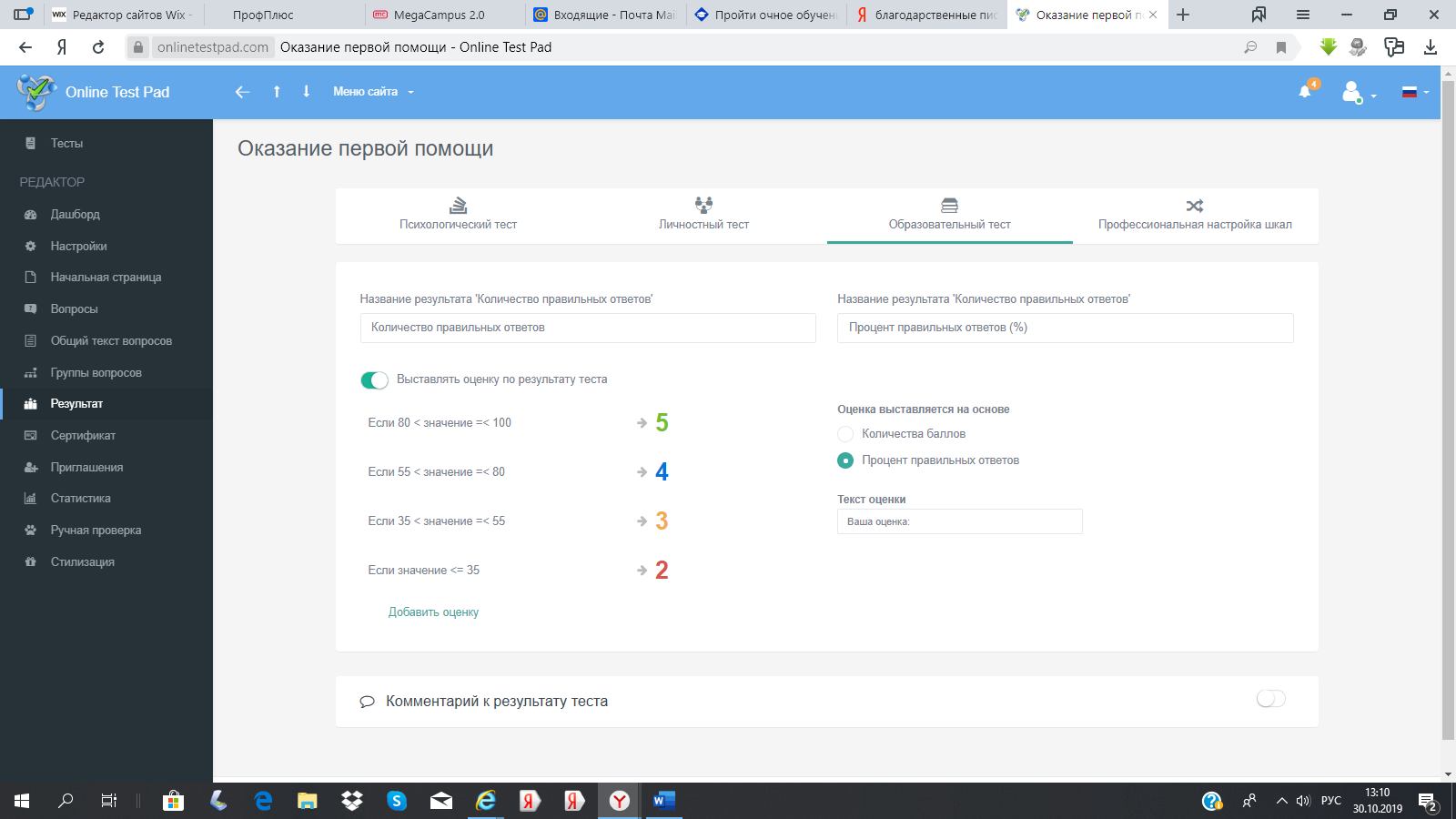 По окончанию тестирования, Ваши результаты о прохождении тестов автоматически отправляются на электронный адрес «ПрофПлюс» (сообщать о результатах не надо). Даже если Вы все внимательно прочитали, но у Вас остались вопросы, можете обратиться  к  нам  по  телефону  в г. Набережные Челны:  8(8552) 36-81-33,  8-950-945-93-93   Будем рады ответить! Удачи! Успехов в учебе и труде!